                                                                   Someone Special Keepsakes 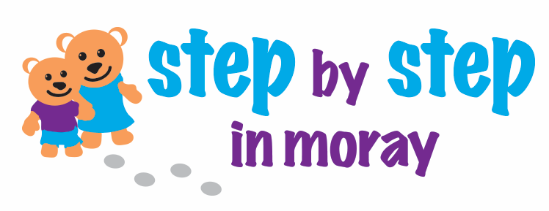 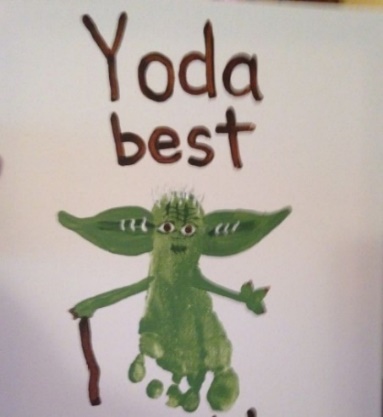 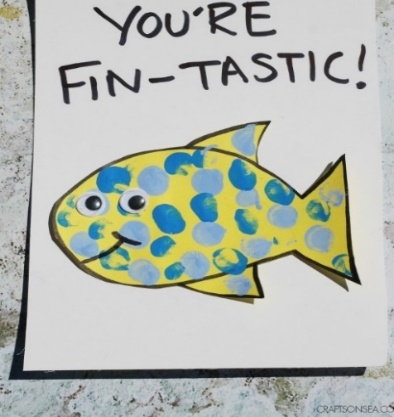 Hello everyone,Father’s Day is will be here soon - 21st June. I thought these little ‘Someone Special’ keepsakes are cute and a little bit of fun. You can make them for anyone who is special to you - Dad, Grandpas, Grannies, friends etc.There are 2 examples for you to choose from or you can do both. I hope you guys have great fun doing the activity – feel free to post your finished results on your online group.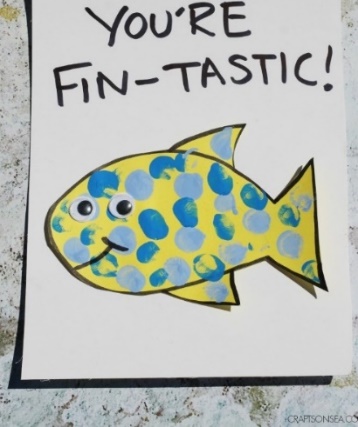 Example (1)What you need:Felt pens, markers, crayons, or child safe paintWhite card Coloured cardGlue stick or PVA-type glue                            Googly eyes / white scrap paperScissors for adults to useInstruction:Start by drawing a fish shape on to some coloured/white card.  I found it was much easier to draw a normal fish shape and then add the fins afterwards.Cut out your fish shape Next decorate your fish anyway you like e.g. the children can finger paint Make some eyes for your fish. I’ve glued on googly eyes, but you cut out white circles from scrap paper and draw a black dot onto them to make the eyes insteadOn your white card write, ‘you’re fin-tastic’ and then stick your fish underneath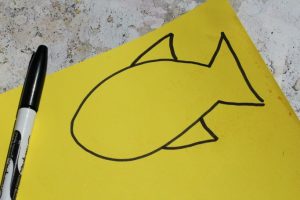 Example (2) 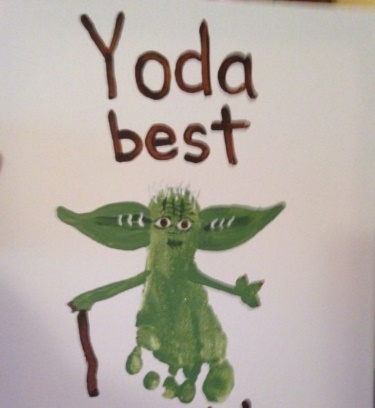 What you need:Felt pens, markers, crayons, or child safe paintPaint brush or sponge White card or white scrap paperGlue stick or PVA-type glueGoogly eyes / white scrap paperScissors for adults to useInstructions:Get your workspace ready with a white card or paper and the kid’s paintPaint your child’s foot with green paint to make Yoda! Now press your child’s foot in the centre of paper to get the footprintUse some more green paint to make the ears and a marker or felt pen to draw little walking stickOnce dried - for the eyes - you can draw them in with a marker on white paper or card, then stick them onNow it’s time to write ‘Yoda Best’Baby safe paint recipe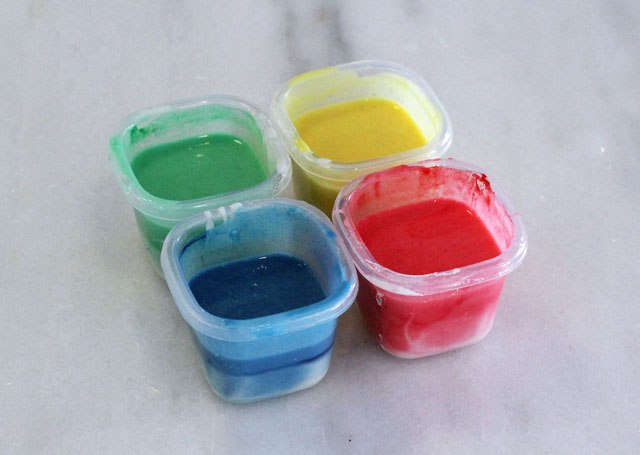 What you need:1 cup of warm waterFood 1 cup of plain white flour Colouring as requiredWhiskInstructions:Mix the flour and water together, using the whisk until smooth and lump-freeDivide the mixture into four bowls, cups or containers.Add the food colouring to each container and mix (around 3 drops)Learning Opportunities: Sensory texture exploration Creativity and Imaginative PlayFine Motor Skills ConcentrationLanguage development Boost Self Esteem Problem solving – overcoming challenges Colour and shape recognitionrole-play social/emotional development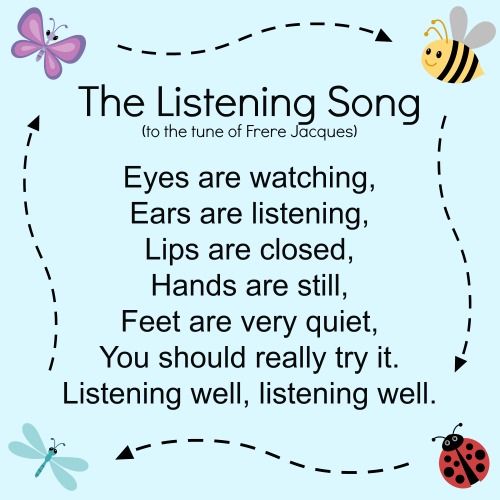 Story time:  Start with the Listen song:followed by Twinkle Twinkle Star- as these songs help settle the children before the story Click on the link below: It’s a great interactive storyhttps://www.youtube.com/watch?v=1u_VTr3o24w
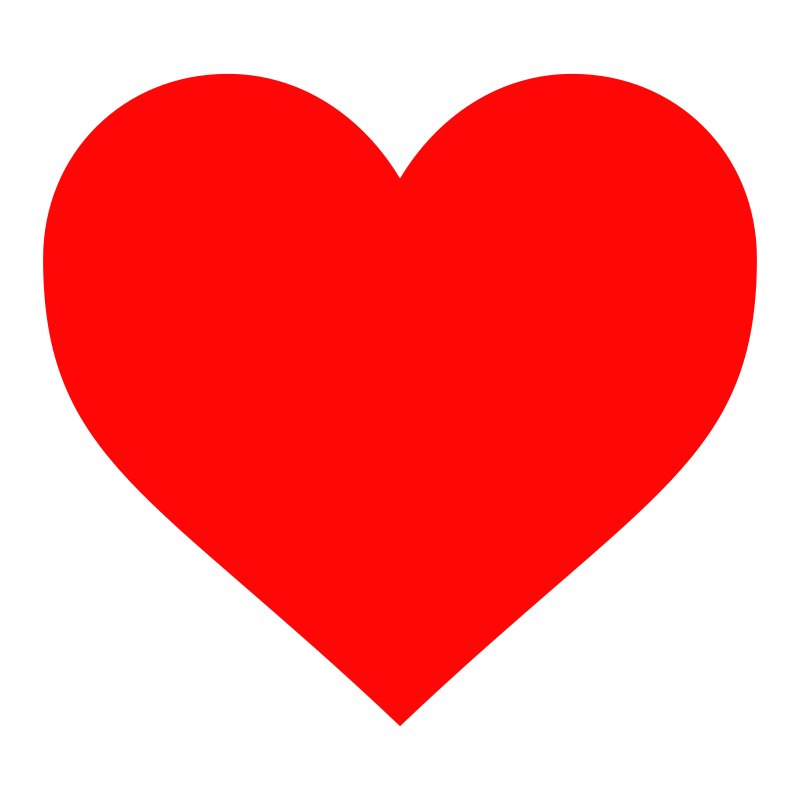 Click on the link below: I just love this little songhttps://www.youtube.com/watch?v=ug1pI-Ephns
I hope you have lots of fun doing this week’s activity.Love Annie Walker x   